Горячие линии Кадастровой палаты 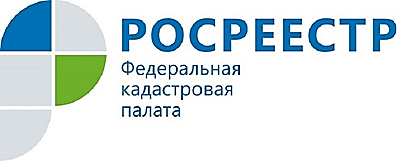 в мае20-24 мая специалисты Кадастровой палаты  проведут четыре горячих линии. Звонки будут приниматься по номеру телефона 8 (4712) 72-40-01.20 мая 2019 года с 10.00 до 12.00 состоится горячая линия по вопросам оказания Кадастровой палатой консультационных услуг в сфере оборота недвижимости. 21 мая 2019 года с 10.00 до 12.00 жители региона смогут узнать о способах получения невостребованных документов по результатам оказания услуг в сфере кадастрового учета и регистрации прав. Это документы, которые не были получены заявителями в назначенные сроки в офисах МФЦ и по истечении 30 дней были переданы в архив Кадастровой палаты.22 мая 2019 года с 10.00 до 12.00 заместитель начальника отдела обеспечения ведения ЕГРН – Жогова Марина Владимировна ответит на вопросы граждан по процедуре кадастрового учета земельных участков, объектов капитального строительства и другие интересующие вопросы в сфере ведения реестра недвижимости.23 мая 2019 года с 14.00 до 16.00 начальник отдела обработки документов и обеспечения учетных действий №1 Павлова Наталья Николаевна и начальник отдела обработки документов и обеспечения учетных действий №2 Сараева Татьяна Ивановна проведут горячую линию для кадастровых инженеров. Обращаем внимание, по вопросам справочного характера граждане могут обратиться к консультанту, независимо от времени проведения горячей линии, позвонив по номеру: 8 (4712) 72-40-01 ежедневно (кроме субботы и воскресенья) с 09.00 до 18.00 с понедельника по четверг и с 09.00 до 17.00 в пятницу.  